NCU/FRM/3.2/RDIL/001PROJECT BRIEFTITLE OF THE PROJECT: 
PROJECT No.: FUNDED BY: START of Project:  		 		 Duration of Project Sanctioned: INVESTIGATORS: PROJECT SUMMARY:OBJECTIVES OF THE PROPOSED PROJECT:DATE OF LAST REVIEW:PROGRESS MADE SINCE LAST REVIEW:BAR CHART OF ACTIVITIES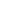 EXPENDITURE AND FUND SITUATION:The following table gives the complete information regarding the funds received and expenditures incurred:WORK PLANNED FOR NEXT MONTH: 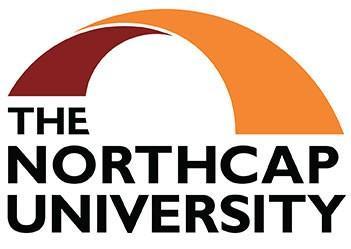 RESEARCH PROJECT PLANNING AND PROGRESSReview Date:RESEARCH PROJECT PLANNING AND PROGRESSSheet 1 of 2Activity/Months from start03691215182124(in Rs. Lakhs)SanctionReceivedExpenditureExpenditureExpenditureUnspent(in Rs. Lakhs)SanctionReceived2020-212021-22TotalUnspentNon-RecurringEquipmentSub-totalRecurringStaffChemicalsTravelContingencyMisc.OverheadSub-totalTotal